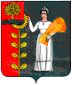 ПОСТАНОВЛЕНИЕАдминистрации сельского поселенияПушкинский сельсоветДобринского муниципального района Липецкой областиРоссийской Федерации27.03.2020                  с.Пушкино                                №23О мерах по профилактике природных пожаров и подготовке к пожароопасному периоду на территориисельского поселения Пушкинский сельсовет в 2020годуВ целях обеспечения безопасности населенных пунктов в пожароопасный период, в соответствии с Федеральными Законами РФ от 06.10.2003 г. № 131-ФЗ «Об общих принципах организации местного самоуправления в Российской Федерации», от 21.12.1994 года №-68 ФЗ «О защите населения и территорий от чрезвычайных ситуаций природного и техногенного характера», от 21.12.1994года №69-ФЗ «О пожарной безопасности», руководствуясь Уставом сельского поселения Пушкинский сельсовет Добринского муниципального района, администрация сельского поселения Пушкинский сельсоветПОСТАНОВЛЯЕТ:1. Утвердить план мероприятий по обеспечению населенных пунктов, лесных массивов от природных пожаров в пожароопасный период (приложение№1)2. Утвердить расчет сил и средств, привлекаемых для тушения природных пожаров (приложение№2)3. До окончания пожароопасного периода принять следующие меры обеспечения пожарной безопасности:-обеспечить соблюдение первичных мер пожарной безопасности в населенных пунктах, обеспечить готовность добровольных пожарных команд;- обеспечить противопожарную защищенность объектов и населения на территории поселения;- провести ревизию пожарных гидрантов и других источников водозабора, обеспечить к ним беспрепятственный проезд;-обеспечить территорию населенных пунктов запасами воды-обеспечить отключение электроэнергии от неэксплуатируемых в летний период зданий и сооружений.2.Настоящее постановление вступает в силу со дня его официального обнародования.3. Контроль за исполнением настоящего постановления оставляю за собой.Глава сельского поселения                                                                                               Пушкинский сельсовет                                                 Н.Г. ДемиховаПриложение №1 к Постановлению администрации сельского поселения Пушкинский сельсовет№23 от 27.03.2020г.ПЛАНмероприятий по обеспечению населенных пунктов, лесных массивов от природных пожаров в пожароопасный период на территории сельского поселения Пушкинский сельсовет в 2020 году.Приложение №2 к Постановлению администрации сельского поселения Пушкинский сельсовет№23 от 27.03.2020г.РАСЧЕТ сил и средств, привлекаемых для тушения природных пожаров в 2020 году на территории сельского поселения Пушкинский сельсовет№ п/пНаименование мероприятийДата выполненияОтветственный за выполнение1Рассмотреть на заседании комиссии по чрезвычайным ситуациям и пожарной безопасности вопрос « О мерах по обеспечению безопасности населенных пунктов от природных пожаров в пожароопасный период»С наступлением пожароопасного периодаПредседатель комиссии2Для борьбы с природными пожарамипредусмотреть создание на ерритории каждого сельского поселения мобильных отрядов из числа нештатных аварийно-спасательных формированийС наступлением пожароопасного периодаГлава администрации3При наступлении пожароопасного периода предусмотреть своевременное введение особого противопажарного режимаПри необходимостиГлава администрации4Уточнить схему оповещения и алгоритм действий членов КЧС и ОПБ, обеспечить готовность к выезду оперативной группы к выполнению поставленной задачи при наступлении пожароопасного периодаДо 25 июняГлава администрации5С целью недопущения возникновенияприродных пожаров исключить возможность отжига сухой травы; стерни, пожнивных остатков в период проведения уборочной компанииС наступлением пожароопасного периодаГлава администрации№ п.пНаименование предприятия, организацииКоличество личного составаПривлекаемая техникаРуководитель, адрес, телефон 1ООО «Добрыня» п.у «Отрада»35Бульдозер-1 Экскаватор-1 Автомобиль «Камаз 5511»-1 Автомобиль «ЗИЛ- 554» - 1 Автомобиль «УАЗ» -1Копцев В.А.5-74-44с.Пушкино2ООО «Пушкинское»7Автомобиль «Камаз 5511»-1Автомобиль «УАЗ» -1 Доля С.Б.8-920-243-55-55с.Пушкино3МБОУ СШ с.Пушкино26ПАЗ-2Яров В.В. 4-24-34с.Пушкино4ОМВД по Добринскому району1Нива - 1Тарабцев А.В.8-904-682-58-48с.Пушкино